Филиал Муниципального автономного общеобразовательного учреждения«Прииртышская средняя общеобразовательная школа» - «Верхнеаремзянская средняя общеобразовательная школа им.Д.И.Менделеева» 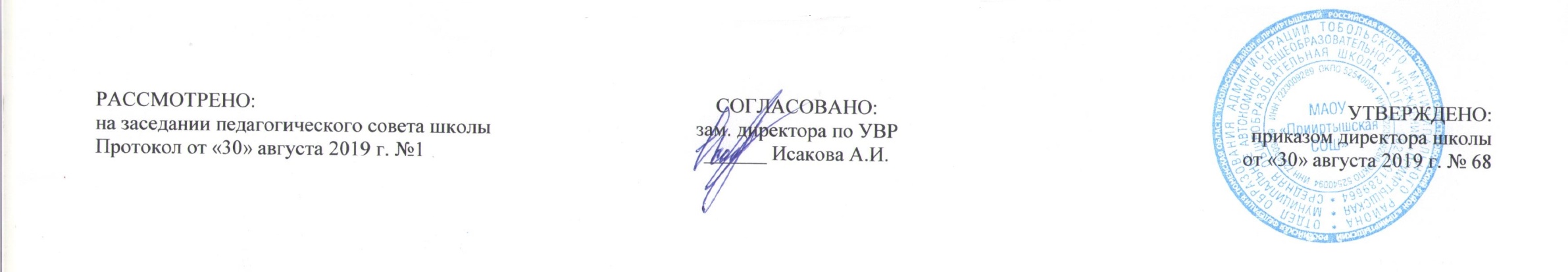 РАБОЧАЯ ПРОГРАММАпо предмету «Биология»для обучающихся по адаптированной основной общеобразовательной программе ООО для детей с умственной отсталостью (интеллектуальными нарушениями)6 классана 2019-2020 учебный годСоставитель программы: Авазова Л.П.,учитель  биологии высшей квалификационной категории2019 годРабочая программа по предмету «Биология» составлена в соответствии с программой для специальных (коррекционных) образовательных учреждений VIII вида: 5-9 кл.: В 2 сб. / Под ред. В.В. Воронковой. — М.: Гуманитар. изд. центр ВЛАДОС, 2011. к предметной линии учебников по Биологии: Биология. Неживая природа. 6 класс : учеб. для общеобразоват. организаций, реализующих адаптированные основные общеобразовательные программы. / А.И. Никишов.  – 7-е изд. – М. : Просвещение, 2017.      На изучение предмета «Биология» в 6 классе в учебном плане филиала МАОУ «Прииртышская СОШ» - «Верхнеаремзянская СОШ им. Д.И.Менделеева» отводится 1 час в неделю, 34 часа в год.Планируемые результаты освоения учебного предмета:Учащиеся должны знать:Отличительные признаки твердых тел, жидкостей и газов;Характерные признаки полезных ископаемых, песчаной и глинистой почвы;Некоторые свойства твердых, жидких и газообразных тел на примере воды, воздуха, металлов;Расширение при нагревании и сжатие при охлаждении, способность к проведению тепла;Текучесть воды и движение воздуха.Учащиеся должны уметь:Обращаться с простым лабораторным оборудованием;Определять температуру воды и воздуха;Проводить несложную обработку почвы на пришкольном участке.Содержание предмета, курса «Биология»  Природа. Живая и неживая природа. Предметы и явления неживой природы, их изменения. Твердые тела, жидкости и газы. Превращение твердых тел в жидкости, жидкостей — в газы. Для чего нужно изучить неживую природу. Планета, на которой мы живем, — Земля. Форма и величина. Смена дня и ночи. Смена времен года.Вода в природе. Свойства воды: непостоянство формы; текучесть; испарение при нагревании и сжатие при охлаждении. Три состояния воды. Способность воды растворять некоторые твердые вещества (соль, сахар и др.). Растворимые и нерастворимые вещества. Прозрачная и мутная вода. Очистка мутной воды. Растворы в природе: минеральная и морская вода. Питьевая вода. Учет и использование   свойств воды. Использование воды в быту, промышленности 	сельском хозяйстве. Бережное отношение к воде. Охрана воды.Демонстрация опытов:Расширение воды при нагревании и сжатие при охлаждении. Растворение соли, сахара в воде. Очистка мутной воды. Выпаривание солей из питьевой, минеральной и морской воды.Определение текучести воды.Практическая работа. Измерение температуры питьевой холодной воды, горячей и теплой воды, используемой для мытья посудыи других целей.Воздух. Свойства воздуха: прозрачный, бесцветный, упругий. Использование   свойства упругости воздуха. Плохая теплопроводность воздуха. Испарение воздуха при нагревании и сжатие при охлаждении. Теплый воздух легче холодного: теплый воздух поднимается вверх,  холодный опускается вниз. Движение воздух. Состав воздуха: кислород, углекислый газ, азот. Кислород, его свойство   поддерживать горение. Значение кислорода воздуха для дыхания ,в жизни  животных и человека. Применение кислорода в медицине.Углекислый газ и его свойство не поддерживать горение. Применение углекислого газа при тушении пожара. Чистый и загрязненный воздух. Примеси в воздухе (водяной пар, дым, пыль). Борьба за чистоту воздуха.Демонстрация опытов:Обнаружение воздуха в пористых телах (сахар, сухарь, уголь почва).Обнаружение   воздуха в какой-либо емкости.Упругость воздуха. 4. Воздух — плохой проводник тепла.5. Расширение воздуха при нагревании и сжатие при
охлаждении.6. Движение воздуха из теплой комнаты в холодную и холодно
го — в теплую (циркуляция). Наблюдение за отклонением пламени
свечи.Полезные ископаемые. Полезные ископаемые и их значение. Полезные ископаемые, используемые в качестве строительных материалов: гранит, известняк, песок, глина. Горючие полезные ископаемые Торф. Внешний вид и свойства торфа: коричневый цвет, хорошо впитывает воду, горит. Образование торфа, добыча и использование Каменный уголь. Внешний вид и свойства каменного угля: цвет, блеск, горючесть, твердость, хрупкость. Добыча и использование. Нефть. Внешний вид и свойства нефти: цвет и запах, маслянистость, текучесть, горючесть. Добыча нефти. Продукты переработки нефти: бензин, керосин и другие материалы. Природный газ. Свойства газа: бесцветность, запах, горючесть. Добыча и использование. Правила обращения с газом в быту. Полезные ископаемые, которые используются при получении минеральных удобрений. Калийная соль. Внешний вид и свойства: цвет, растворимость в воде. Добыча и использование. Полезные ископаемые, используемые для по лучения металлов (железная и медная руды и др.), их внешний вид и свойства. Получение черных и цветных металлов из металлических руд (чугуна, стали, меди и др.).Демонстрация опытов:1. Определение некоторых свойств горючих полезных ископаемых: влагоемкость торфа и хрупкость каменного угля.2. Определение растворимости калийной соли.Практическая работа. Распознавание черных и цветных металлов по образцам и различным изделиям из этих металлов.Наблюдение за сгоранием каменного угля и других горючих полезных ископаемых (в топках, печах, плитах).Экскурсии в краеведческий музей и (по возможности) к местам добычи и переработки полезных ископаемых (в зависимости от местных условий).Почва.  Почва — верхний и плодородный слой земли. Как образуется почва. Состав почвы: перегной, глина, песок, вода, минеральные соли, воздух. Минеральная и органическая части почвы. Перегной — органическая часть почвы. Глина, песок и минеральные вещества — минеральная часть почвы. Песчаные и глинистые почвы. Водные свойства песчаных и глинистых почв: способность впитывать воду, пропускать ее и удерживать.(сравнение песка и песчаных почв по водным свойствам. Сравнение глины и глинистых почв по водным свойствам. Основное свойство почвы — плодородие. Местные типы почв: название, краткая характеристика. Обработка почвы: вспашка, боронование. Значение почвы в народном хозяйстве. Охрана почв.Демонстрация опытов:Выделение воздуха и воды из почвы.Обнаружение в почве песка и глины.3.Выпаривание минеральных веществ из водной вытяжки. 4. Определение способности песчаных и глинистых почв впитывать воду и пропускать ее.Практическая работа. Различие песчаных и глинистых почв. Обработка почвы на школьном учебно-опытном участке:  боронование лопатой и граблями, вскапывание приствольных кругов деревьев и кустарников, рыхление почвы мотыгами.Экскурсия к почвенным обнажениям или выполнение почвенного разреза.Повторение.Учебно-тематический планКалендарно-тематическое планирование№Наименование разделов и темКоличество часов1Природа.22Вода в природе.73Воздух.74Полезные ископаемые.95Почва.9Итого:34№ДатаДатаНазвание разделов, тем, уроковКоличествочасов№ПланФактНазвание разделов, тем, уроковКоличествочасовПрирода (2ч.)Природа (2ч.)Природа (2ч.)Природа (2ч.)Природа (2ч.)1Живая и неживая природа. Предметы и явления неживой природы, их изменения. Твердые тела, жидкости и газы.12Планета, на которой мы живем — Земля. Смена дня и ночи. Смена времен года. Вода в природе.1Вода в природе (7ч)Вода в природе (7ч)Вода в природе (7ч)Вода в природе (7ч)Вода в природе (7ч)3Вода- жидкость. Изменение воды при замерзании. Лёд- твёрдое тело.14Вода-растворитель. Нерастворимые в воде вещества.15Прозрачная и мутная вода. Водные растворы и их использование. Растворы в природе: минеральная и морская вода.16Питьевая вода. Температура воды и её измерение.17Кипение воды. Превращение воды в пар. Три состояния воды.18Учет и использование свойств воды. Бережное отношение к воде. Использование воды в быту и промышленности.19Охрана воды. Что мы узнали о воде?1Воздух (7ч)Воздух (7ч)Воздух (7ч)Воздух (7ч)Воздух (7ч)10Воздух вокруг нас. Воздух занимает место.111Сжимаемость и упругость воздуха. Воздух -плохой проводник тепла.112Расширение воздуха при нагревании и сжатие при охлаждении. Свойства теплого и холодного воздуха.113Состав воздуха. Кислород. Значение кислорода в жизни растений, животных и человека.114Состав воздуха. Углекислый газ. Применение углекислого газа.115Значение воздуха. Чистый и загрязнённый воздух.116Охрана воздуха. Воздух в нашей жизни.1Полезные ископаемые (9ч)Полезные ископаемые (9ч)Полезные ископаемые (9ч)Полезные ископаемые (9ч)Полезные ископаемые (9ч)17Известняк. Песок. Внешний вид и свойства. Добыча и использование.118Глина. Внешний вид и свойства. Добыча и использование. Горючие полезные ископаемые. Торф.119Каменный уголь. Нефть.120Природный газ. Определение некоторых свойств горючих полезных ископаемых.121Полезные ископаемые, используемые при получении минеральных удобрений. Калийная соль.122Фосфориты. Внешний вид и свойства. Полезные ископаемые, используемые для получения металлов. Черные металлы.123Цветные металлы. Алюминий.124Медь. Экологические проблемы, связанные с добычей и использованием полезных ископаемых; пути их решения.125Распознавание черных и цветных металлов. Повторение  темы «Полезные ископаемые».1Почва (9ч)Почва (9ч)Почва (9ч)Почва (9ч)Почва (9ч)26Почва-верхний и плодородный слой Земли. Состав почвы.127Перегной- органическая часть почвы. Песок и глина в почве.128Минеральные соли в почве. Что мы узнали о почве.129Различие почв по их составу. Как проходит вода в разные почвы.130Испарение воды из почвы. Обработка почвы на небольших участках.131Обработка почвы на полях. Охрана почвы.132Экскурсия "К почвенным обнажениям".133Как образовался мел. Памятники неживой природы. Охрана недр.134Обобщение и систематизация знаний по курсу.1